
Elementary Reading Assessment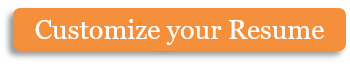 Final Impressions:Even though there is room for improvement, overall, Samantha did quite well. I'm confident that with a little extra work, her reading skills will improve and she will have no trouble keeping up next year. I am going to provide her parents with a list of books I would like Samantha to read during the summer break.Copyright information - Please read© This Free Microsoft Office Template is the copyright of Hloom.com. You can download and modify this template for your own personal use. You can (and should!) remove this copyright notice (click here to see how) before customizing the template.You may not distribute or resell this template, or its derivatives, and you may not make it available on other websites without our prior permission. All sharing of this template must be done using a link to http://www.hloom.com/. For any questions relating to the use of this template please email us - info@hloom.comStudent Name:Grade:Assessment Date:Administering Teacher:Administering Teacher:Skill Set TestedCompletedTeacher CommentsSyllable awarenessNoSyllable rhymingNoGood!Short vowelsNoLong vowelsNoPhonemic isolationNoExcellent!Phonemic BlendingNoPhonemic SegmentingNoSilent E at the end of wordsYesWhen she takes her time, Samantha has no trouble with the silent E, but she occasionally vocalizes it when she hurries. Reminding her to slow down corrects the problem.DiphthongsNoVowels influenced by the letter RYesShe still struggles on occasion, but has gotten better since her last assessment.Consonant blendsYesNeeds additional work.Ability to repeat/summarize the textNoSamantha likes to embellish when she summarizes the text. She has a great imagination and a flair for drama.Ability to read a text passage they're seeing for the first timeNoProper pauses for punctuation when reading aloudYesNeeds lots of work recognizing and reacting to punctuation.Writes logically with a basic grasp of how to structure a report or story while writingNoSamantha's writing is well structured. Her sentences make sense.Knows when additional information is needed to complete the project as well as how to find the necessary informationYesIf pushed, Samantha will do her own research, but she prefers to ask me for help.Writes in complete sentencesYesWhen writing, Samantha uses short, but complete sentences.